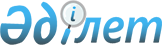 Қазақстан Республикасында тұрғын үй құрылысын дамытудың 2005 - 2007 жылдарға арналған мемлекеттiк бағдарламасын ақпараттық сүйемелдеу жөніндегі 2005 жылға арналған медиа-жоспарды бекiту туралыҚазақстан Республикасы Премьер-Министрінің 2005 жылғы 4 сәуірдегі N 72-ө Өкімі

      Қазақстан Республикасы Президентiнiң 2004 жылғы 11 маусымдағы N 1388  Жарлығымен  бекiтiлген Қазақстан Республикасында тұрғын үй құрылысын дамытудың 2005 - 2007 жылдарға арналған мемлекеттiк бағдарламасын тиiмдi түсiндiру жұмысын және насихаттауды қамтамасыз ету мақсатында: 

      1. Қоса берiлiп отырған Қазақстан Республикасында тұрғын үй құрылысын дамытудың 2005 - 2007 жылдарға арналған мемлекеттік бағдарламасын ақпараттық сүйемелдеу жөнiндегi 2005 жылға арналған медиа-жоспар (бұдан әрi - медиа-жоспар) бекiтiлсiн. 

      2. Министрліктер, облыстардың, Астана және Алматы қалаларының әкiмдерi және өзге де ұйымдар (келiсiм бойынша) медиа-жоспарда көзделген iс-шаралардың орындалуын қамтамасыз етсiн. 

      3. Медиа-жоспардың орындалуын бақылау Қазақстан Республикасы Мәдениет, ақпарат және спорт министрлігіне жүктелсiн.        Премьер-Министр Қазақстан Республикасы  

Премьер-Министрiнiң    

2005 жылғы 4 сәуiрдегi  

N 72-ө өкiмiмен     

бекiтілген        

  Қазақстан Республикасында тұрғын үй құрылысын дамытудың 

2005 - 2007 жылдарға арналған мемлекеттiк бағдарламасын 

ақпараттық сүйемелдеу жөнiндегi 2005 жылға арналған 

МЕДИА-ЖОСПАР       Осы медиа-жоспар Қазақстан Республикасында тұрғын үй құрылысын дамытудың 2005 - 2007 жылдарға арналған мемлекеттiк бағдарламасын (бұдан әрi - Мемлекеттік бағдарлама) насихаттау және түсiндiру жөнiндегі кеңейтiлген түрдегi жарияланымдарын, теле және радиосюжеттерiн, ақпараттық хабарламаларын, Қазақстан Республикасының Үкiметi мүшелерiнiң, мемлекеттік органдар және банктер басшыларының, қызметкерлерiнiң сөйлейтiн сөздерiн, сұхбаттарын, пiкiрлерiн, ұсыныстарын, брифингтерiн көздейдi. 

      Мақсаты: 

      1. Мемлекеттік бағдарламаны республика жұртшылығы арасында кең ауқымда насихаттау. 

      2. Қазақстандықтардың тұрмыс жағдайларын жақсарту жөнiндегі Мемлекет басшысының саясатына қатысты оң қоғамдық пiкiр қалыптастыру.        Ескерту.  Аббревиатуралардың толық жазылуы: 

      1. АҚ - акционерлiк қоғам; 

      2. ҚР ИСМ - Қазақстан Республикасы Индустрия және сауда 

министрлiгi; 

      3. ҚР МАСМ - Қазақстан Республикасы Мәдениет, ақпарат және 

спорт министрлiгi; 

      4. ҚР Қаржыминi - Қазақстан Республикасы Қаржы министрлiгi; 

      5. ҚР ЭБЖМ - Қазақстан Республикасы Экономика және бюджеттік 

жоспарлау министрлiгi; 

      6. ААҚ - ашық акционерлiк қоғам; 

      7. РТРК - республикалық телерадиокомпания; 

      8. БАҚ - бұқаралық ақпарат құралдары; 

      9. ЖШС - жауапкершiлiгi шектеулi серiктестiк. 
					© 2012. Қазақстан Республикасы Әділет министрлігінің «Қазақстан Республикасының Заңнама және құқықтық ақпарат институты» ШЖҚ РМК
				Р/с 

 N Iс-шараның атауы Тақырыбы Бұқаралық 

ақпарат 

құралдары Орын- 

далуына 

жауаптылар Орындалу 

мерзiмi 1 2 3 4 5 6                      Ұйымдастыру iс-шаралары                      Ұйымдастыру iс-шаралары                      Ұйымдастыру iс-шаралары                      Ұйымдастыру iс-шаралары                      Ұйымдастыру iс-шаралары                      Ұйымдастыру iс-шаралары 1. Мемлекеттiк 

ақпараттық 

саясатты 

жүргiзуге 

мемлекеттiк 

тапсырыстың 

2005 жылға 

арналған 

тақырыптық 

тiзбесiне 

нақты көлем- 

дердi белгiлей 

отырып, 

Мемлекеттiк 

бағдарламаның iске асырылу 

барысын жария ету мәселеле- 

рiн қосу Мемлекеттік 

бағдарламаны 

ақпараттық 

сүйемелдеу Мемлекеттiк 

тапсырысты 

орындайтын 

БАҚ-тар  ҚР МАСМ   2005 

 жылғы 

 сәуiр 2. Мемлекеттiк 

органдар 

ақпараттық 

қызметінiң 

жеке бағдарла- 

маларын әзiр- 

леу кезiнде 

Мемлекеттiк 

бағдарламаның 

негiзгi мәсе- 

лелерi бойынша 

ақпараттық, 

анықтамалық 

және басқа да 

әдiстемелiк 

материалдарды 

жедел орналас- 

тыру үшiн 

орталық және 

жергілiкті 

мемлекеттік 

органдардың 

бұқаралық 

ақпарат құрал- 

дарымен өзара iс-қимыл жүйе- 

сiн қалыптас- 

тыруға назар аудару Мемлекеттік 

бағдарламаны 

iске асыру 

барысын 

жария ету 

жөнiндегi үйлестiрiл- 

ген ақпарат- 

тық саясатты 

қамтамасыз 

етуге бағыт- 

талған нақты 

нұсқауларды 

белгiлеу Мемлекеттiк 

тапсырысты 

орындайтын 

республика- 

лық және 

өңiрлiк 

БАҚ-тар Орталық 

мемлекет- 

тiк 

органдар, 

облыстар- 

дың, 

Астана 

және Алматы 

қалалары- 

ның 

әкiмдерi, 

екiншi 

деңгейдегi 

банктер 

(келiсiм 

бойынша) 2005 

жыл 

бойы 3. Өңiрлiк 

БАҚ-тарға 

тұрақты негіз- 

де әдiстемелiк 

көмек көрсету 

жүйесiн 

жетiлдiру Мемлекеттiк 

бағдарлама- 

ның iске 

асырылу 

барысын 

жария ету 

жөнiндегi 

тұтас және 

үйлестіріл- 

ген ақпарат- 

тық саясатты 

қамтамасыз 

ету Мемлекеттiк 

тапсырысты 

орындайтын 

өңiрлiк 

БАҚ-тар ҚР MACM, 

облыстар- 

дың, 

Астана 

және 

Алматы 

қалалары- 

ның 

әкiмдерi 2005 

жыл 

бойы 4. Мемлекеттік 

тапсырысты 

орындайтын 

республикалық 

және өңiрлiк 

БАҚ-тарда 

Мемлекеттiк 

бағдарламаны 

насихаттауға 

және түсiндi- 

руге арналған 

хабарлар циклдарын 

ашуды және 

шығаруды 

қамтамасыз ету Тұрақты 

мақсатты 

жарияланым- 

дар, теле- 

радиосюжет- 

тер, 

ақпараттық 

хабарлар, 

сөздер, 

сұхбаттар, 

пiкiрлер 

және 

ұсыныстар 

беру жолымен 

Мемлекеттiк 

бағдарламаны 

ақпараттық 

сүйемелдеу- 

дiң тұтас 

жүйесiн құру "Хабар" 

агенттiгi" 

АҚ, 

"Қазақстан" 

РТРК АҚ және 

мемлекеттiк 

тапсырысты 

орындайтын 

басқа да 

республика- 

лық және 

өңiрлiк 

БАҚ-тар  ҚР MACМ 2005 

жылғы 

сәуiр, 

бұдан 

әрi 

тұрақты 5. Мамандандырыл- 

ған тұрақты 

айдарлардың 

шығуын қамта- 

масыз ету Мемлекеттік 

бағдарламаны 

әзiрлеушi- 

лердiң халыққа 

кредит алу, 

тұрғын үй 

құрылысын 

салу 

мәселелерi 

бойынша кон- 

сультациялық 

көмек 

көрсетуi Мемлекеттiк 

тапсырысты 

орындайтын 

республика- 

лық БАҚ-тар  ҚР МАСМ 2005 

жылдың 

II 

жартысы, 

тұрақты                         Арнайы жобалар                         Арнайы жобалар                         Арнайы жобалар                         Арнайы жобалар                         Арнайы жобалар                         Арнайы жобалар 6. Мемлекеттік 

бағдарламаны 

iске асыру 

барысы мәселе- 

лерiне арнал- 

ған материал- 

дарды ИСМ-нiң 

Web-сайтына 

орналастыруды 

тұрақты түрде 

қамтамасыз ету Тұрғын үй 

бағдарлама- 

сының шешушi 

ережелерi 

бойынша кең 

ауқымды 

түсiндiру 

жұмысы  Интернет  ҚР ИСМ Тұрақты 7. Бет-бейнелiк 

аудио және 

бейне ролик- 

тердi одан әрi 

дайындау мен 

орналастыруды 

қамтамасыз ету Мемлекеттiк 

бағдарлама 

мәселелерi 

жөнiнде оң 

қоғамдық 

пiкiр қалып- 

тастыру Мемлекеттiк 

тапсырысты 

орындайтын 

республика- 

лық және 

өңiрлiк 

БАҚ-тар  ҚР MACM 2005 

жыл 

бойы 8. Мемлекеттiк 

бағдарламаны 

iске асыру 

жөнiндегi: 

- Индустрия 

және сауда 

вице-министрi 

А.И. Лукиннiң; 

- Құрылыс 

және тұрғын 

үй-коммуналдық 

шаруашылығы 

iстерi комите- 

тi төрағасының 

орынбасары 

В.Н. Чирковтың 

пiкiрталастар 

циклына қатысу Мемлекеттiк 

бағдарлама- 

ның негiзгi 

ережелерiн 

жұртшылықтың 

қалың 

топтары 

арасында 

насихаттау "Хабар" 

агенттiгi" 

АҚ ҚР MACM, 

ҚР ИСМ 2005 

жылғы 

сәуiр 

 

 

 

         2005 

жылғы 

қазан 9. Әлеуметтік 

бағыттағы 

мамандандырыл- 

ған жарнама 

шығару және 

оның прокаты Республика 

халқының 

арасында 

Мемлекеттiк 

бағдарламаны 

кеңiнен 

насихаттау, 

Мемлекет 

басшысы 

саясатына 

қатысты оң 

қоғамдық 

пiкiр 

қалыптастыру Бейнеролик- 

тер шығару 

және олардың 

прокаты - 

"Хабар" 

агенттiгi" АҚ, 

"Қазақстан" 

PTPК" АҚ  ҚР ИСМ 2005 

жылдың 

II 

жарты- 

жылдығы 

тұрақты                         Ақпараттық жұмыс                         Ақпараттық жұмыс                         Ақпараттық жұмыс                         Ақпараттық жұмыс                         Ақпараттық жұмыс                         Ақпараттық жұмыс 10. Бұқаралық 

ақпарат құрал- 

дарында Мемле- 

кеттік бағдар- 

ламаның iске асырылуы бары- 

сын жария ету Мемлекеттік 

бағдарлама- 

ның iске 

асырылу 

барысы және 

республика- 

лық бюджет- 

тен тұрғын 

үй құрылысы- 

на бөлiнген 

қаражаттың 

игерілуi 

(Мемлекеттiк 

бағдарлама- 

ның iске 

асырылуын 

бақылау 

жөнiндегi 

Мемлекеттік 

комиссия 

қарауының 

қорытынды- 

лары 

бойынша) "Казахстан- 

ская правда" 

газетiнде 

ақпараттық 

сүйемелдеу  ҚР ИСМ 2005 

жылғы 

мамыр, 

шілде, 

қыркүй- 

ек, 

қараша 11. Қазақстан 

Республикасы 

Премьер- 

Министрінің 

орынбасары - 

Қазақстан 

Республикасы- 

ның Индустрия 

және сауда 

министрi С.M. 

Мыңбаевтың 

мақаласы Қазақстан 

Республика- 

сында 

тұрғын үй 

құрылысын 

дамытудың 

2005 жылға 

арналған 

мемлекеттік 

бағдарлама- 

сы - 

Қазақстанның 

2030 жылға 

дейiнгi даму 

стратегиясы- 

ның басым 

бағыттарының 

бiрi "Казахстан- 

ская правда" 

республика- 

лық газетi" 

AAҚ  ҚР ИСМ, 

 ҚР МАСМ 2005 

жылғы 

сәуiр 12.  "Алматы құры- 

лыс" құрылыс 

компаниясының 

басшысы А.Д. 

Ермегияевтың 

сөйлейтiн сөзi Жеке құрылыс 

компанияла- 

рының қол 

жетiмдi 

тұрғын үйлер 

салуы "Хабар" 

агенттiгi" 

АҚ ("Жетi 

күн" хабары)  ҚР MACM 2005 

жылғы 

сәуiр 13. ИСМ Құрылыс 

және тұрғын 

үй-коммуналдық 

шаруашылығы 

iстерi комите- 

тiнiң басқарма 

бастығы М.Н. 

Алпысбаевпен 

сұхбат Жұртшылықтың 

қалың топта- 

ры үшін 

тұрғын үйдің 

қол жетімді- 

лігін қамта- 

масыз ету "Строитель- 

ный 

вестник" 

газетi, 

Қазақ радиосы  ҚР ИСМ, 

 ҚР MACM 2005 

жылғы 

сәуiр, 

шiлде 14. "Қазақстан 

ипотекалық 

компаниясы" АҚ 

басқармасының 

төрағасы M.O. 

Сағындықованың 

сөйлейтiн сөзi Екiншi 

деңгейдегi 

банктердiң 

тұрғын үй 

сатып алуға 

берген 

кредитi 

және 2005 

жылдың 

бiрiншi 

тоқсанында 

осындай 

кредиттер 

алған отбасылардың 

саны туралы 

ақпарат. 

"Қазақстан 

ипотекалық 

компаниясы" 

АҚ облыстар- 

дағы өкіл- 

дiктерiнiң 

ашылуы "Хабар" 

агенттiгi" 

АҚ, 

"Рахат-ТВ" 

ЖШС, 

"Егемен 

Қазақстан" 

республика- 

лық газетi" 

ААҚ Қазақстан 

ипотекалық 

компаниясы 

(келiсiм 

бойынша) 

ҚР MACM 2005 

жылғы 

сәуiр 15. ИСМ Құрылыс 

және тұрғын 

үй-коммуналдық 

шаруашылығы 

iстерi комите- 

тiнiң төрағасы 

Қ.О. Омаровпен 

сұхбат Қазақстан 

Республика- 

сында тұрғын 

үй құрылысын 

дамыту 

мемлекеттiк 

бағдарлама- 

сының 2005 

жылы iске 

асырылуы "Казахстан- 

ская правда" 

республика- 

лық газетi" 

ААҚ  ҚР ИСМ, 

 ҚР МАСМ  2005 

 жылғы 

 сәуiр 16. ИСМ Құрылыс 

және тұрғын 

үй-коммуналдық 

шаруашылығы 

iстерi комите- 

тiнiң төрағасы 

Қ.О. Омаровпен 

сұхбат Қазақстан 

Республика- 

сында құры- 

лыс матери- 

алдарының, 

бұйымдарының 

және конст- 

рукциялары- 

ның өнеркә- 

сiбiн дамы- 

тудың 2005 - 2014 жыл- 

дарға арнал- 

ған бағдар- 

ламасының iске асыры- 

луы Мемлекеттiк 

тапсырысты 

орындайтын 

республика- 

лық және 

өңiрлiк 

БАҚ-тар  ҚР ИСМ, 

 ҚР МАСМ  2005 

 жыл 

 бойы 17. Мемлекеттік 

бағдарламаның 

iске асырылу 

барысы туралы 

халық арасын- 

дағы жеке 

сауалнама 

қорытындыла- 

рының 

материалдары Жергiлiктi 

атқарушы 

органдардың 

пәтерлердi 

сату тәртiбi 

туралы 

халық пiкiрi "Xaбap" 

агенттiгi" 

АҚ, 

"Қазақстан" 

PTPК" АҚ, 

"Егемен 

Қазақстан" 

республика- 

лық газетi" 

ААҚ, 

"Казахстан- 

ская правда" 

республика- 

лық газетi" 

AAҚ  ҚР MACM 2005 

жылғы 

мамыр 18. Қаржы вице- 

министрi А.Ә. 

Әрiпхановтың 

сөйлейтiн сөзi "Тұрғын үй 

құрылысының 

2005 - 2007 

жылдарға 

арналған 

мемлекеттiк 

бағдарлама- 

сын" iске 

асыру барысы 

туралы "Хабар" 

агенттiгi" 

АҚ, 

"Қазақстан" 

РТРК" АҚ 

және 

мемлекеттік 

тапсырысты 

орындайтын 

басқа да 

БАҚ-тар ҚР 

Қаржыминi, 

ҚР MACM 2005 

жылғы 

маусым 19. "Қазақстанның 

тұрғын үй 

құрылыс жинақ 

банкi" АҚ 

басқармасының 

төрағасы H.C. 

Наурызбаевтың 

мақаласы Тұрғын үй 

қарызын алу 

арқылы 

тұрғын үй 

жағдайын 

жақсарту 

жолдары "Экспресс К" 

газетiнiң 

редакциясы" 

ЖШС ҚР MACM, 

"Қазақс- 

танның 

тұрғын үй 

құрылыс 

жинақ 

банкi" АҚ 

(келiсiм 

бойынша) 2005 

жылғы 

маусым 20. ИСМ Құрылыс 

және тұрғын 

үй-коммуналдық 

шаруашылығы 

iстерi комите- 

тiнiң төрағасы 

Қ.О. Омаровтың 

мақаласы Қазақстандық 

жаңа смета- 

лық норма- 

тивтердi енгiзу және 

жетiлдiру - 

тұрғын үй 

құрылысы 

кезiндегi 

шығындар 

мен бағаның 

нақты деңгейiн 

белгілеу 

жолы "Строитель- 

ный вестник" 

газетi  ҚР ИСМ, 

 ҚР МАСМ  2005 

 жылғы 

 маусым 21. ҚР Қаржыминi Жинақтау және қаржы модел- 

дерiн зерттеу департаментi директорының орынбасары Н.С. Байженов- 

тың сөйлейтiн сөзi Ипотекалық 

кредит беру 

ставкаларын 

төмендету "Xaбap" 

агенттігi" 

АҚ, "Егемен 

Қазақстан" 

республика- 

лық газетi" 

ААҚ, 

"Казахстан- 

ская правда" 

республика- 

лық газетi" 

ААҚ ҚР 

Қаржыминi, 

ҚР МАСМ  2005 

 жылғы 

 шілде 22. Алматы қаласы- 

ның әкiмi И.H. 

Тасмағамбетов- 

тiң, Астана 

қаласының 

әкiмi Ө.E. 

Шөкеевтiң 

сөйлейтiн 

сөздерi, 

сұхбаттары Алматы және 

Астана 

қалаларында 

Мемлекеттiк 

бағдарлама 

шеңберiнде 

тұрғын 

үйлердің 

пайдалануға 

берілуi "Хабар" 

агенттiгі" 

АҚ, 

"Қазақстан" 

РТРК" АҚ, 

"Казахстан- 

ская правда" 

республика- 

лық газетi" 

ААҚ, және 

мемлекеттiк 

тапсырысты 

орындайтын 

басқа да 

БАҚ-тар ҚР MACM, 

Астана 

және 

Алматы 

қалалары- 

ның 

әкiмдерi  2005 

 жылғы 

 шiлде- 

 тамыз 23. Астана және 

Алматы қала- 

лары бас сәулетшiлерi- 

нiң сөйлейтiн 

сөздерi, 

сұхбаттары Тұрғын үй 

құрылысында 

прогрессивтi 

технология- 

ларды, қа- 

зiргi заман- 

ғы сәулет- 

құрылыс және 

қала құрылы- 

сы шешiмде- 

рiн, эколо- 

гиялық, дизайны 

бойынша 

қазiргi 

заманғы 

өнiмдер мен 

материалдар- 

ды пайдалану "Егемен 

Қазақстан" 

республика- 

лық газетi" 

ААҚ, 

"Казахстан- 

ская правда" 

республика- 

лық газетi" 

ААҚ және 

мемлекеттiк 

тапсырысты 

орындайтын 

басқа да 

БАҚ-тар ҚР МАСМ, 

Астана және Алматы 

қалалары- 

ның 

әкiмдерi 2005 

жылғы 

шiлде- 

қыркүйек 24. Екiншi деңгей- 

дегi банктер басшыларының 

сөйлейтiн сөзi Халыққа тұрғын үй 

алуға арнал- 

ған ипотека- 

лық кредит- 

тер берудiң 

шарттары "Хабар" 

агенттiгi" 

АҚ, 

"Қазақстан" 

PTPК" АҚ 

және 

мемлекеттік 

тапсырысты 

орындайтын 

басқа да 

БАҚ-тар Екiншi 

деңгейдегi 

банктер 

(келiсiм 

бойынша) 2005 

жыл 

бойы 25. ИСМ Құрылыс 

және тұрғын 

үй-коммуналдық 

шаруашылығы 

iстерi комите- 

тiнiң төрағасы 

Қ.О.Омаровтың 

мақаласы Тұрғын үй 

құрылысы - 

басымдықтар 

мен перспек- 

тивалар "Строитель- 

ный вестник" 

газетi  ҚР ИСМ, 

 ҚР МАСМ  2005 

 жылғы 

 тамыз 26. Облыстардың, 

Астана және 

Алматы 

қалаларының 

әкiмдiктерi 

өкiлдерiнiң, 

ИСМ Құрылыс 

iстерi комитетi 

мамандарының 

сөйлейтiн 

сөздерi, 

сұхбаттары Халық 

арасында 

Мемлекеттік 

бағдарлама- 

ның негiзгi 

бағыттарын 

түсiндiру, 

республика- 

лық бюджеттiң 

кредиттiк 

қаржысы 

есебiнен 

тұрғын 

үйлердi 

пайдалануға 

енгiзу 

жөнiндегi 

жұмысты 

жария eту "Хабар" 

агенттiгi" 

АҚ, 

"Қазақстан" 

РТРК" АҚ, 

"Егемен 

Қазақстан" 

республика- 

лық газетi" 

ААҚ, 

"Казахстан- 

ская правда" 

республика- 

лық газетi" 

ААҚ, 

"Экспресс К" 

газетiнiң 

редакциясы" 

ЖШС және 

өңiрлiк 

жетекшi 

БАҚ-тар ҚР ИСМ, 

ҚР MACM, 

облыстар- 

дың, 

Астана 

және 

Алматы 

қалалары- 

ның 

әкiмдерi 2005 

жылғы 

тамыз- 

желтоқ- 

сан 27. "Мемсараптама" 

республикалық 

мемлекеттiк 

кәсiпорнының 

бас директоры 

В.В.Кокоевтың 

мақаласы Жобаларды 

мемлекеттiк 

сараптау - 

тұрғын үй 

құрылысына 

жобалау- 

сметалық 

құжаттамалар 

әзiрлеудiң 

маңызды 

кезеңi "Строитель- 

ный вестник" 

газеті  ҚР ИСМ  2005 

 жылғы 

қыркүйек 28. "Қазақстан 

халық банкi" 

АҚ басқармасы- 

ның төрағасы Г.А.Марченко- 

ның сөйлейтiн сөзi Ипотекалық 

кредиттердi 

кепiлдендiру 

жүйесiн 

дамыту "Хабар" 

агенттiгi" 

АҚ, 

"Қазақстан" 

РТРК" АҚ "Қазақстан 

халық 

банкi" АҚ 

(келiсiм 

бойынша)  2005 

 жылғы 

 қазан 29. ҚР Қаржыминi 

мамандары мен 

банктер сарап- 

шыларының 

мақалалары, 

жарияланымдары Мемлекеттiк 

бағдарламаны 

iске асыру 

барысы, 

ипотекалық 

кредит беру 

жүйесiн 

дамыту 

жөнiндегi 

шаралар Мемлекеттiк 

тапсырысты 

орындайтын 

республика- 

лық БАҚ-тар ҚР 

Қаржыминi  2005 

 жылғы 

 қараша 30. ИСМ Құрылыс 

және тұрғын 

үй-коммуналдық 

шаруашылығы 

iстерi комите- 

тiнiң аумақтық 

басқармалары 

бастықтарының 

бұқаралық 

ақпарат құрал- 

дарында Мемле- 

кеттiк бағдар- 

ламаның іске асырылуы бойынша 

сөйлейтiн сөздерi, 

сұхбаттары Мемлекеттік 

бағдарлама- 

ның iске 

асырылуы  Өңiрлiк 

 БАҚ-тар  ҚР ИСМ  2005 

 жыл 

 бойы 31. Мемлекеттік 

бағдарламаның 

iске асырылу 

барысы туралы 

ақпараттық 

сюжеттер Мемлекеттiң 

жеке тұрғын 

үй құрылысын 

дамытуды 

ынталандыру 

жөнінде 

мемлекеттің 

қабылдайтын 

шаралары "Хабар" 

агенттiгi" 

АҚ, 

"Қазақстан" 

РТРК АҚ, 

"Рахат-ТВ" 

ЖШС, 

"Астана 

қаласының 

телевизиясы" 

ЖШС, 

"КТК" ААҚ, 

"Оңтүстік 

Астана" ТРК" 

АҚ, "Эра" 

телекомпа- 

ниясы және 

мемлекеттік 

тапсырысты 

орындайтын 

басқа да 

электронды 

БАҚ-тар 

 ҚР MACM, 

облыстар- 

дың, 

Астана 

және 

Алматы 

қалалары- 

ның 

әкімдері  2005 

 жыл 

 бойы 